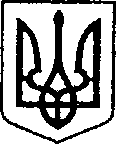 Ніжинська міська радаVІI скликанняПротокол № 134Засідання постійної комісії міської ради з майнових та житлово-комунальних питань, транспорту, зв’язку та охорони навколишнього середовища08.11.2019р.                                                                                10:30, кім.42 адмінбудівлі виконавчого комітету                                                                               м. НіжинГоловуючий: Онокало І.А.Члени комісії:Мазун А.Г, Сипливець В.Г., Дудченко Г.М.Відсутні: Паскевич В.Г., Ландар Ю.М. Коваль В.М.Присутні: ( список додається).ЗМІ (список додається).Онокало І.А., голова комісії, повідомила про те, що на засіданні комісії присутні 4 члени комісії, і запропонувала засідання розпочати.Голосували: За – одноголосно.Засідання комісії розпочато.Порядок денний1.Про приватизацію нежитлової будівлі, що розташована за адресою: м. Ніжин вул. Березанська, будинок, 104 б, шляхом викупу.2. Про розгляд листа Городнянської міської ради до Голів об’єднаних територіальних громад Чернігівської області.3. Про розгляд листа від КП «ВУКГ» № 1-3/2498 від 07.11.2019р. щодо виділення коштів.Розгляд питань порядку денного1. Про приватизацію нежитлової будівлі, що розташована за адресою: м. Ніжин вул. Березанська, будинок, 104 б, шляхом викупу.2. Про розгляд листа  Городнянської міської ради до Голів об’єднаних територіальних громад Чернігівської області.3. Про розгляд листа  від КП «ВУКГ» № 1-3/2498 від 07.11.2019р. щодо виділення коштів.Голова комісії                                                                                   І.А. ОнокалоСекретар комісії                                                                               Г.М. ДудченкоСЛУХАЛИ:Онокало І.А., голова комісії,  яка ознайомила зі змістом проекту рішення (додається).ВИСТУПИЛИ:Федчун Н.О.  надала роз’яснення  до рішення.ГОЛОСУВАЛИ:За - одноголосноВИРІШИЛИ:Проект рішення підтримати, рекомендувати для розгляду на черговому засіданні сесії Ніжинської міської ради VIIскликання. .СЛУХАЛИ:Онокало І.А. голову комісії, яка надала слово Лезі В.О. для прочитання листа (додається).ВИСТУПИЛИ:Лега В.О., ознайомив зі змістом листа.Дудченко Г.М., запропонував підтримати звернення.Онокало І.А., поставила на голосування дану пропозицію.ГОЛОСУВАЛИ:За - одноголосноВИРІШИЛИ:Прийняти до відома та рекомендувати приєднатись до даного звернення.СЛУХАЛИ:Онокало І.А., голову комісії, яка ознайомила зі змістом листа (додається).Онокало І.А. – запропонувала прийняти до відомаГОЛОСУВАЛИ:За - одноголосноВИРІШИЛИ:Прийняти до відома